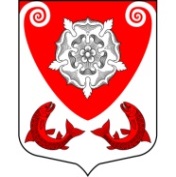 АДМИНИСТРАЦИЯРОПШИНСКОГО СЕЛЬСКОГО ПОСЕЛЕНИЯЛОМОНОСОВСКОГО  МУНИЦИПАЛЬНОГО РАЙОНАЛЕНИНГРАДСКОЙ ОБЛАСТИРАСПОРЯЖЕНИЕ                                                   от_20.07.2023___№__362/23____                            О внесении изменений в постановление местной администрацииМО Ропшинское сельское поселение № 232 от 23.04.2021 г. «Об   утверждении   реестра    мест (площадок) накоплениятвердых коммунальных отходов на территории  МО  Ропшинское сельское  поселение»         В соответствии со статьей 13.4 Федерального закона «Об отходах производства и потребления», руководствуясь положениями Постановления Правительства Российской Федерации от 31.08.2018 г. № 1039 «Об утверждении Правил обустройства мест (площадок) накопления твердых коммунальных отходов и ведения их реестра», Федерального  закона от 06.10.2003 № 131-ФЗ «Об общих принципах организации местного самоуправления в Российской Федерации», руководствуясь Уставом  Ропшинского  сельского поселения Ломоносовского муниципального района Ленинградской области, администрация Ропшинского сельского поселения РАСПОРЯЖАЕТСЯ:1. Внести в приложение 1 к постановлению местной администрации МО Ропшинское  сельское поселение от 24.04.2021 г. № 232 «Об утверждении реестра  мест (площадок) накопления твердых коммунальных отходов на территории  Ропшинского сельского поселения » изменение, изложив его в новой редакции согласно Приложению: - № 44 приложения 1  читать в следующей редакции: гр. полное наименование з/у 32 (ранее ПО «Ропшинская слобода»), ИНН 470305280439/ ИНН 470310045409, физ.лицо.2. Настоящее распоряжение подлежит опубликованию (обнародованию) на информационном сайте муниципального образования Ропшинское сельское поселение в информационно - телекоммуникационной сети Интернет по адресу www.официальнаяропша.рф и вступает в силу со дня его официального опубликования (обнародования). Глава   администрации Ропшинского сельского поселения                                                                  А.В. Стожук